Warszawa, 11.01.2021Eksperymenty z kuchnią roślinną łatwe jak nigdy dotądDzisiaj łatwiej jest być weganinem niż 5 lat temu – uważa tak co drugi z nas. Wydawać by się mogło, że kuchnia roślinna to twardy orzech do zgryzienia. Nic bardziej mylnego, bo dzięki dużemu wyborowi wegańskich dań w serwisie Pyszne.pl ich próbowanie jest łatwiejsze i przyjemniejsze niż kiedykolwiek wcześniej. Zwłaszcza, że w styczniu 2021 roku Pyszne.pl włącza się do akcji Veganuary i zachęca do roślinnych eksperymentów. Czy Polacy są gotowi na nowe kulinarne doświadczenia? Ponad 60% z nas prawidłowo wskazuje, że weganizm wiąże się z wykluczeniem z jadłospisu mięsa, jaj i nabiału. W popularyzacji kuchni roślinnej swój udział mają autorytety świata polskiej gastronomii. “Każdy moment – więc i ta styczniowa akcja – jest dobry, by ograniczyć jedzenie mięsa i zastanowić się nad zmianą naszych w tej materii przyzwyczajeń. Kuchnia roślinna nie tylko bywa bardzo smaczna – jest też zbawienna dla planety, na której żyjemy.” – mówi Robert Makłowicz, który na zaproszenie Pyszne.pl testuje w styczniu roślinne menu wybranych restauracji dostępnych w serwisie.Styczeń to doskonały miesiąc na nowe doświadczenia. A może by tak poeksperymentować z innymi smakami i przetestować dania kuchni roślinnej? Doskonałą okazją do wypróbowania roślinnych nowości jest Veganuary, które idzie w tym roku po rekord. Do roślinnego wyzwania dołączyło w 2019 ponad 250 000 osób, natomiast w 2021 udział weźmie już około pół miliona. W tym roku do akcji włącza się serwis Pyszne.pl, który promuje roślinne opcje w dostawie. Szeroki wybór pozycji roślinnych w menu restauracji dostępnych na platformie bez wątpienia sprzyja eksperymentom. A jest z czego wybierać – liczba dań roślinnych w serwisie wzrosła dwukrotnie w ciągu roku. Zaczęliśmy też zamawiać ich dwa razy więcej.Roślinnie znaczy smacznie?Powszechne do niedawna mity na temat weganizmu zaczynają słabnąć. Wiemy już, że 31% z nas chętniej wybierałoby takie dania, gdyby ktoś je dla nas gotował. Do ich spróbowania 38% osób zachęciłby smak wypracowany przez szefów kuchni. Nadarza się ku temu idealna okazja, gdyż zarówno lista restauracji serwujących dania kuchni roślinnej, jak i wybór wegańskich pozycji w ich menu sukcesywnie się wydłuża. Te z nich, które do tej pory specjalizowały się w daniach mięsnych czy rybnych, stają się vegan friendly, wprowadzając do kart roślinne odpowiedniki swoich flagowych potraw. 1/3 osób jadających dania wegańskie ocenia ich dostępność w menu dobrze lub bardzo dobrze. “W 2021 roku takie pozycje znajdziemy i w gwiazdkowych restauracjach, i w raczej casualowych lokalach, a roślinne burgery, kebab z roślinnego mięsa, czy bliskowschodnie falafele inspirują Polaków do poznawania nowych smaków. Sukces roślinnych pozycji w menu restauracji takich jak np. Bobby Burger potwierdza, że bezmięsne dania nie muszą być wyłącznie domeną wegetariańskich bistr.” – mówi Maciej Otrębski z RoślinnieJemy.Roślinne fascynacjeJeżeli zaś chodzi o smaki, to Polacy najchętniej odkrywają je w roślinnych wersjach specjałów kuchni polskiej. Najbardziej chcielibyśmy spróbować wegańskich pierogów, kotletów oraz zup. Poza ukochaną kuchnią rodzimą z chęcią przetestowalibyśmy roślinne wersje dań z grupy comfort food, na czele z pizzą oraz burgerem i kebabem. Okazjonalnie przekąsilibyśmy także coś bardziej egzotycznego, na przykład wegańskie sushi, ramen czy pad thai.Ponad 80% z nas zna hummus, kotlety i mleko roślinne, a ponad połowa – ser, szynkę czy kiełbasę na bazie roślin. Nie znaczy to jednak, że już włączyliśmy je do codziennego jadłospisu. Próbowało ich średnio dwa razy mniej osób niż o nich słyszało. Najbardziej obcy pozostaje dla nas seitan, o którym słyszało tylko 30% badanych, a próbowało zaledwie 10%. Każdy z nas ma swoje kulinarne must have, bez którego nie wyobrażałby sobie życia. Najtrudniej byłoby nam się rozstać z serem żółtym (65%), który tak pysznie rozpływa się na tostach czy zapiekankach. Ciężko byłoby nam zapomnieć także o mięsie w postaci kotletów i innych dań (60%) czy jogurcie (61%). Natomiast z większą łatwością wykluczylibyśmy z codziennego jadłospisu inne przetwory mleczne i mięsne.Jeśli nie teraz, to kiedy?2021 to rok jedzenia roślinnego. Atrakcyjne, smakowite, będzie królować na Instagramie i przyciągać różnorodnością. A restauracje dokładają wszelkich starań, by zaskakiwać nas coraz ciekawszymi wariacjami na bazie tofu i innych zamienników mięsa. Nie wiesz, od czego zacząć roślinną przygodę? Łatwości odkrywania potraw wegańskich sprzyja bogaty wybór i coraz łatwiejszy dostęp do nich poprzez serwisy takie jak Pyszne.pl, które ułatwia nam zadanie dzięki dedykowanemu kuchni wegańskiej filtrowi. Na początek warto sprawdzić polecane przez użytkowników serwisu restauracje wegańskie i vegan friendly:Warszawa:Telaviv Urban Food by MalkaWegeguruSabichKrowarzywaFallaWrocław:KrowarzywaFallaKalaPizzaibo FalafelVEGA Bar WegańskiKraków:Mazaya FalafelKrowarzywaVegabFarma Burgerownia RoślinnaPod NorenamiPoznań:VegabKrowarzywaFallaVege PizzaVegar - Vegan KebabŁódź:Telaviv Urban Food by MalkaFallaOwoce i Warzywa KlubokawiarniaNiebostanKrowarzywaGdańsk:Manna 68Food Art CompanyPatisonWarzywinaKrowarzywa*            	*            	*            	*            	*Liczby i fakty z Raportu “Kuchnia roślinna w Polsce”zrealizowanego na zlecenie Pyszne.pl:1.       	Do częstszego jedzenia w 100% roślinnych dań Polaków najbardziej skłoniłyby:45% –  niższa cena roślinnych produktów / składników w sklepach44% – gwarancja dobrze zbilansowanej diety38% – lepszy smak roślinnych dań31% – gdyby ktoś je dla nas gotował27% – większa dostępność roślinnych dań w restauracjach 2.       	Potrawy w wersji roślinnej, których najchętniej spróbowaliby Polacy:35% – pierogi33% – kotlety32% – pizza29% – kebab; burger25% – zupy, np. rosół, pomidorowa, żurek3.       	Produkty roślinne, o których słyszeli Polacy:85% – hummus82% – kotlety na bazie roślin; mleko na bazie roślin81% – tofu69% – pasztet na bazie roślin57% – ser na bazie roślin55% – szynka lub kiełbasa na bazie roślin30% – seitan4.       	 Produkty roślinne, których próbowali Polacy:51% – hummus46% – kotlety na bazie roślin; mleko na bazie roślin41% – tofu39% – pasztet na bazie roślin24% – ser na bazie roślin22% – szynka lub kiełbasa na bazie roślin10% – seitan5.       	Z których produktów odzwierzęcych Polakom byłoby najtrudniej zrezygnować:65% – żółty ser61% – jogurt60% – mięso w postaci, np. kotletów i innych dań54% – śmietana50% – majonez42% – pasztet mięsny*	*	*	*	*Kontakt dla mediów:	Agnieszka Piotrowskaa.piotrowska@lensomai.com+48 606 371 841Magdalena Łubam.luba@lensomai.com+48 509 856 799O Pyszne.pl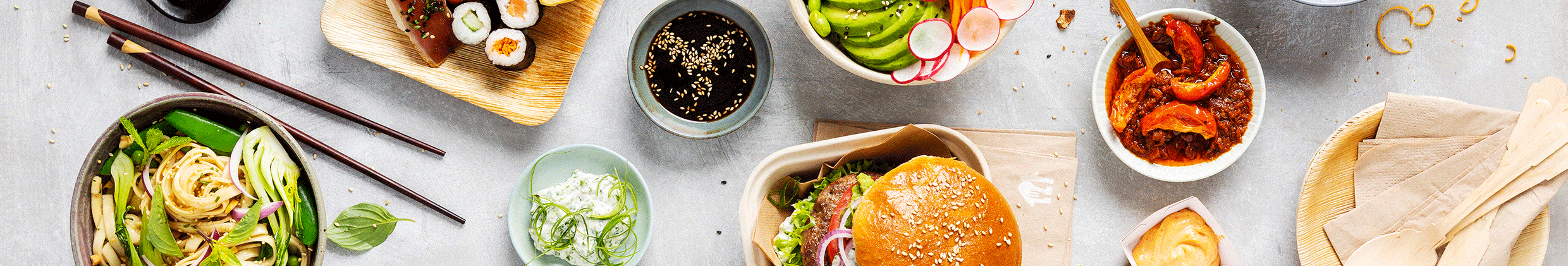 Marka Pyszne.pl należy do Just Eat Takeaway.com - wiodącego serwisu do zamawiania jedzenia online na świecie poza Chinami. Mająca siedzibę w Amsterdamie Firma koncentruje się na łączeniu konsumentów i restauracji za pośrednictwem swoich platform. Współpracując z ponad 205 000 restauracji, Just Eat Takeaway.com oferuje szeroki wybór jedzenia. Spółka współpracuje głównie z restauracjami świadczącymi dowóz we własnym zakresie. Oprócz tego Just Eat Takeaway.com oferuje  własną usługę dowozu dla restauracji, które nie realizują go we własnym zakresie.Firma powstała z połączenia Jest Eat i Takeaway.com szybko wzrosła i stała się wiodącym serwisem do zamawiania jedzenia online działającym w Wielkiej Brytanii, Niemczech, Holandii, Kanadzie, Australii, Belgii, Bułgarii, Danii, Francji, Irlandii, Izraelu, Włoszech, Luksemburgu, Nowej Zelandii, Norwegii, Polsce, Portugalii, Rumunii, Hiszpanii i Szwajcarii oraz poprzez partnerstwa w Meksyku, Kolumbii i Brazylii. Więcej informacji: justeattakeaway.com